ESCREVA AS PARTES DO CORPO DE ACORDO COM O NÚMERO.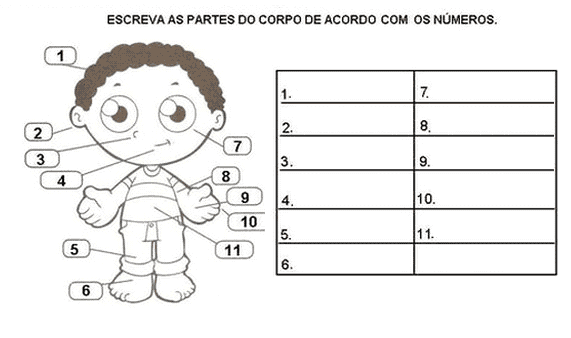 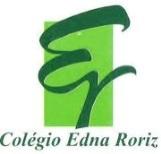 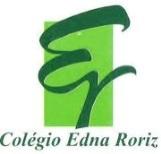 ATIVIDADES (    ) CASA     (    ) AULAATIVIDADES (    ) CASA     (    ) AULAATIVIDADES (    ) CASA     (    ) AULAATIVIDADES (    ) CASA     (    ) AULAETAPA:  1ª ETAPACOMPONENTE CURRICULAR: CIÊNCIASCOMPONENTE CURRICULAR: CIÊNCIASCOMPONENTE CURRICULAR: CIÊNCIAS 1° ANO 1° ANOPROFESSORA: LUANAPROFESSORA: LUANANOME: ________________________________________________________NOME: ________________________________________________________NOME: ________________________________________________________NOME: ________________________________________________________DATA: _____/_____/_____1 - 2 - 3 - 4 -5 -6 -7 - 8 -9 -10 -11 -